Publicado en  el 14/10/2016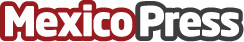 Enojada Paola Pliego por error en la CONADE por dopingLa deportista Paola Pliego, mexicana favorita en ganar oro en esgrima, se siente furiosa por la decisión del CONADE en deshabilitarla de los Juegos Olímpicos de Río 2016 por un error causado en sus laboratorios de la CONADE, el error provino del interior del departamento cuando se supo que había salido positivo en la prueba de dopaje que hizo que no viajara a Río de JaneiroDatos de contacto:Nota de prensa publicada en: https://www.mexicopress.com.mx/enojada-paola-pliego-por-error-en-la-conade Categorías: Otros deportes http://www.mexicopress.com.mx